	Fourth meeting of ITU-T Study Group 13 Regional Group for Africa (SG13RG-AFR),  Accra, Ghana, 16 - 17 March 2016Practical information for participants1  Event venueLa-Palm Royal Beach HotelTel: +233 (0) 302 215100/215111Fax: +233 (0) 302 215121/215122Location: La Beach Road (20 minutes from Kotoka Airport)Email: lapalm@gbhghana.com / lapalmres@gbhghana.net Online booking: http://gbhghana.net/index-lapalm.aspx 2	AccommodationA list of suggested hotels in Accra can be found in Appendix I of this document. Participants are requested to book their hotel rooms directly with the hotel of their choice. To benefit from the preferential rates negotiated for this event, please use the hotel and transfer reservation form (Form 2). 3	TransportationTransportation from the airport to the hotels and venue will be provided. Participants are requested to send Form 2 by fax: + 233 (0) 302 667 114 to Mr. Desmond Boateng, tel.: +233 (0) 302 685601/Mobile: +233 54 788 8085, email: des67b@yahoo.com to ensure airport pickup and transfer.4	AirportKokota International Airport is the international airport in Ghana and is served by the major international airlines.5	Entry requirements and Visa information for GhanaA valid passport and an entry visa are required to enter . Visas must be obtained prior to arrival and are required by all except nationals of ECOWAS,  and .  Visas can be obtained and extended in Ghana, especially for those who wish to stay beyond the event period.  For countries without Ghana High Commissions and Embassies, the host country may apply for visa on your behalf and it would be issued upon arrival. The single entry visa fee is at a cost of $100, which will be paid at the point of entry.Participants who wish the host country to apply for entry visas on their behalf should provide a copy of their passport biodata to Mr. Desmond Boateng, email: des67b@yahoo.com; fax: +233 (0) 302 667114.Note − You may be refused entry on a passport that is due to expire within six months of your departure date.6	General Information6.1	Insurance and Medical careParticipants are advised to obtain supplementary medical/travel insurance.  However, excellent private medical facilities in  provide for all of your medical needs. First aid services will be available at the event venue.6.2 	Vaccination requirements For information about vaccination requirements and health information for travellers please consult the World Health Organization’s (WHO) website at http://www.who.int/countries/gha/en/. 6.3	Climate’s low latitude and proximity to the equator give it a typically tropical climate.  Temperatures approach or exceed 30 degrees (80 Fahrenheit) most days of the year, with virtually no seasonal variation.  The month of March falls in the wet season.   tends to receive less rain than other areas, but you should plan to bring a waterproof windbreaker, umbrella, waterproof shoes and clothes that dry quickly.6.4	Time ZoneThe time zone is GMT.6.5	CurrencyThe official currency is the Ghana Cedi (GH¢) (Cedi pronounced See Dee).  Credit cards are not widely used in Ghana, although they are of use in Accra.  Plan on bringing much of your budget in the form of travellers’ cheques and some cash, particularly if you plan to spend time outside the capital city, Accra. Foreign currency can be exchanged at any foreign exchange bureau.  Banks are open weekdays from 0830 hours - 1500 hours.6.6	TelecommunicationsSix reliable telecommunications networks are available in Ghana (two fixed and four mobile). Ghana’s country code is +233.  6.7	SafetyGhanaians pride themselves as being one of the friendliest people in the world, and the level of crime against visitors/tourists in Ghana is remarkably low.  However, normal precautions are still advisable. 6.8	ElectricityElectricity is 220V AC at 50 cycles.  Stabilizers are required for sensitive devices, and adapters are required for appliances using 110V.FORM 2 - HOTEL AND TRANSFER RESERVATION FORM(to TSB Collective letter 4/SG13RG-AFR)This form should be sent directly to the hotel of your choice with a copy to Mr. Desmond Boateng, to ensure transfer to and from the airport by fax at: +233 (0) 302 667 114The list of hotels including contact information and room rates is attachedFamily name        ------------------------------------------------------------------------------------------------------------------First name        ------------------------------------------------------------------------------------------------------------------Address            ------------------------------------------------------------------------        Tel: ------------------------------------------------------------------------------------------------------------------------         Fax: ------------------------------------------------------------------------------------------------------------------------      E-mail: ------------------------------
Name of Hotel ------------------------------------ single/double room(s) at the SG13RG-AFR and Workshop preferential rate Credit card to guarantee this reservation:        AX/VISA/DINERS/EC  (or other) -----------------------------------No. --------------------------------------------------------         valid until        ------------------------------------------------Date ------------------------------------------------------      Signature        ---------------------------------------------------TRANSFER INFORMATIONTransportation will be provided from the airport to the hotels and to the venue of the meeting. Appendix I(to TSB Collective letter 4/SG13RG-AFR)Hotel list_____________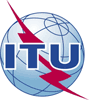 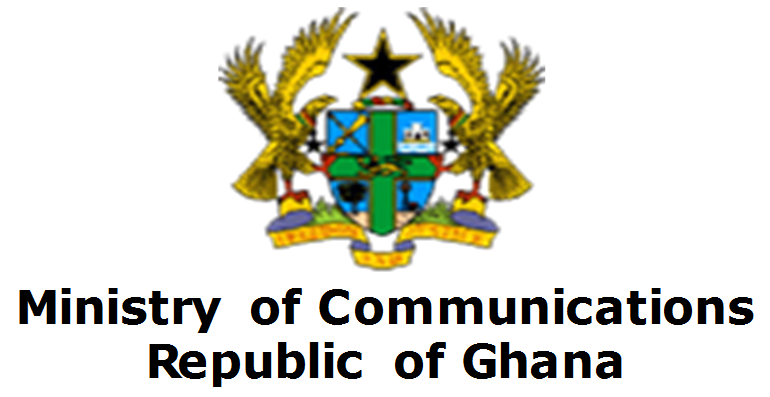 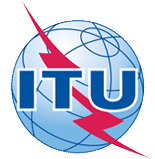 Fourth SG13 Regional Workshop for Africa on "Future Networks for a better Africa: IMT-2020, Trust, Cloud Computing and Big Data" and
Fourth Study Group 13 Regional Group for Africa meeting (Accra, Ghana, 14-17 March 2016)HOTEL AND TRANSFER RESERVATION FORMDate of ArrivalTime of ArrivalFLIGHT NO.Date of DepartureTime of DepartureFLIGHT NO.No.Name of HotelSingle($)Double($)Bed & BreakfastTax InclusiveContact1.La Palm Royal Beach Hotel5-star235 275YesYesTel: +233(0)302 215100/215111Fax: +233 302 215121/ 215122Email: lapalm@gbhghana.comOnline booking: http://gbhghana.net/index-lapalm.aspx 2.ASA Royal Hotel2-star100130YesYesTel: +233 (0) 302 764420Mobile: +233 24 4475611Email: asaroyal@gmail.com 3.His Majesty’s Hotel2-star100120YesYesTel: +233 (0) 302 773225Mobile: +233 24 4315380Email: hmapartments@yahoo.com Website: www.hismajestyhotel.com.gh 4.Deon Hotels2-star80110YesYesTel: +233 (0) 31 2298008Mobile: +233 20 0354184Email: info@deonhotel.com Website: http://deonhotel.com/5.Susana Lodge2-star100130YesYesTel: +233 (0) 302-774296Mobile: +233 24 4274577Email: stereoq@yahoo.com  6.Eastoment Hotel2-star100107YesYes Tel: +233 (0) 302 773541Mobile: +233 54 2395587Email: eastomentatgl@gmail.com  